Возможно нанесение индивидуального рисунка, но тиражом не менее 10 шт. Цена на индивидуальный рисунок согласуется предварительно.Также возможно нанесение рисунка на сумку. Цена согласуется в зависимости от размера и сложности рисунка.Название декораФото Фото Фото Цена, руб зашт.1.Чика Рика1.1.Контур 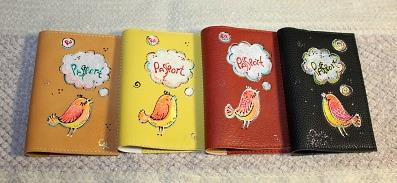 1502.Птичка - патриот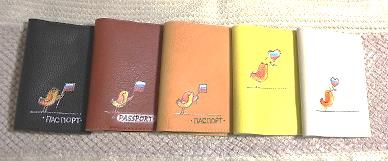 1503.Птичка аппликация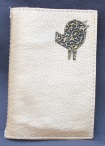 1504.Цветы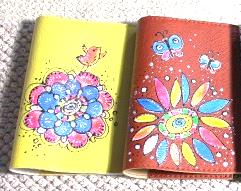 1605.Коты 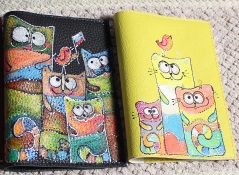 2006.Мезенская роспись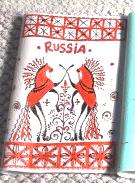 2007.Кот – патриот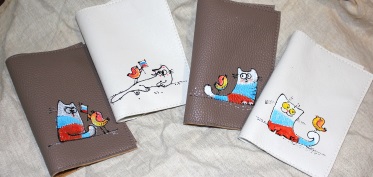 1508.Сочи 19.Love Sochi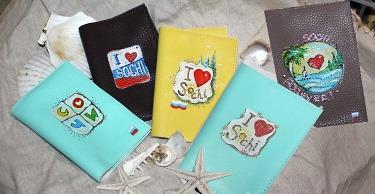 15010.Люблю Сочи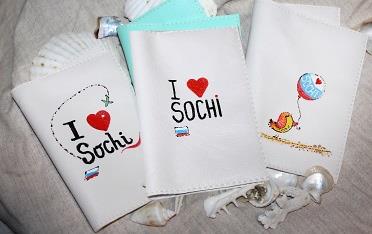 150Корона Российской Империи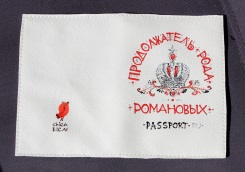 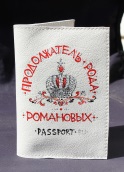 15011.Филин12.Сова и птичка на ветке13.Филин и птиц14.Сова и птичка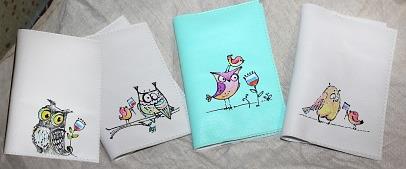 16015.Сов и птиц16.СоваКот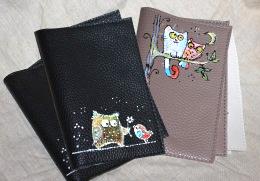 15017.Чемоданы18.Чёрный кот19.Деревья с птицами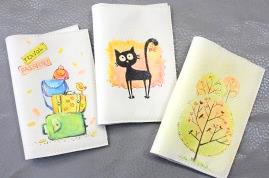 16020.Листья падающие21.Пёрышки 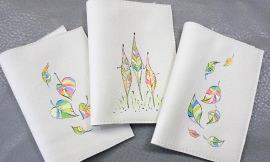 16022.Сова TRAVEL23.Сов и птиц24.Листья «африканские мотивы»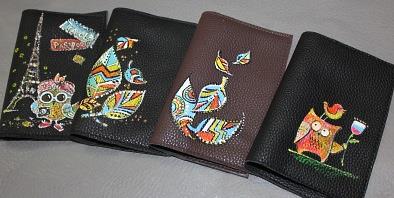 16025.Олень и зайка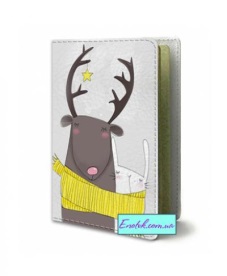 16026.Тоторо 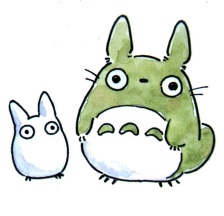 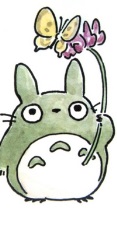 16027.Тоторо с зонтом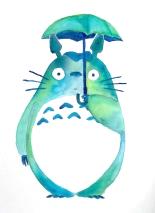 16028.Тоторо и его друзья29.Кот на подушках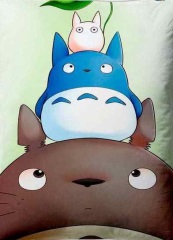 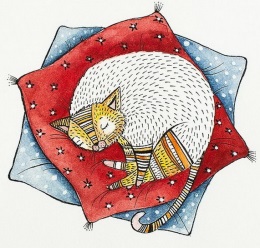 20030.Феичка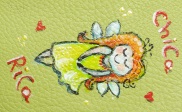 18031.Тоторо в кармашке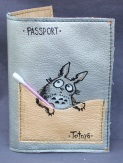 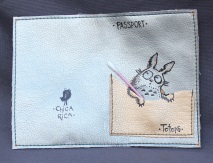 16032.Кармашек на винтиках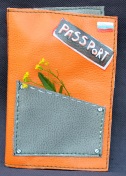 16033.Перья 2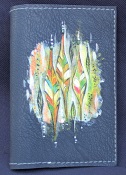 15034.Перья 3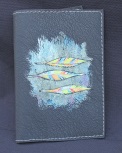 15035.Берёзки 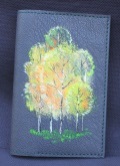 15036. Ключница120